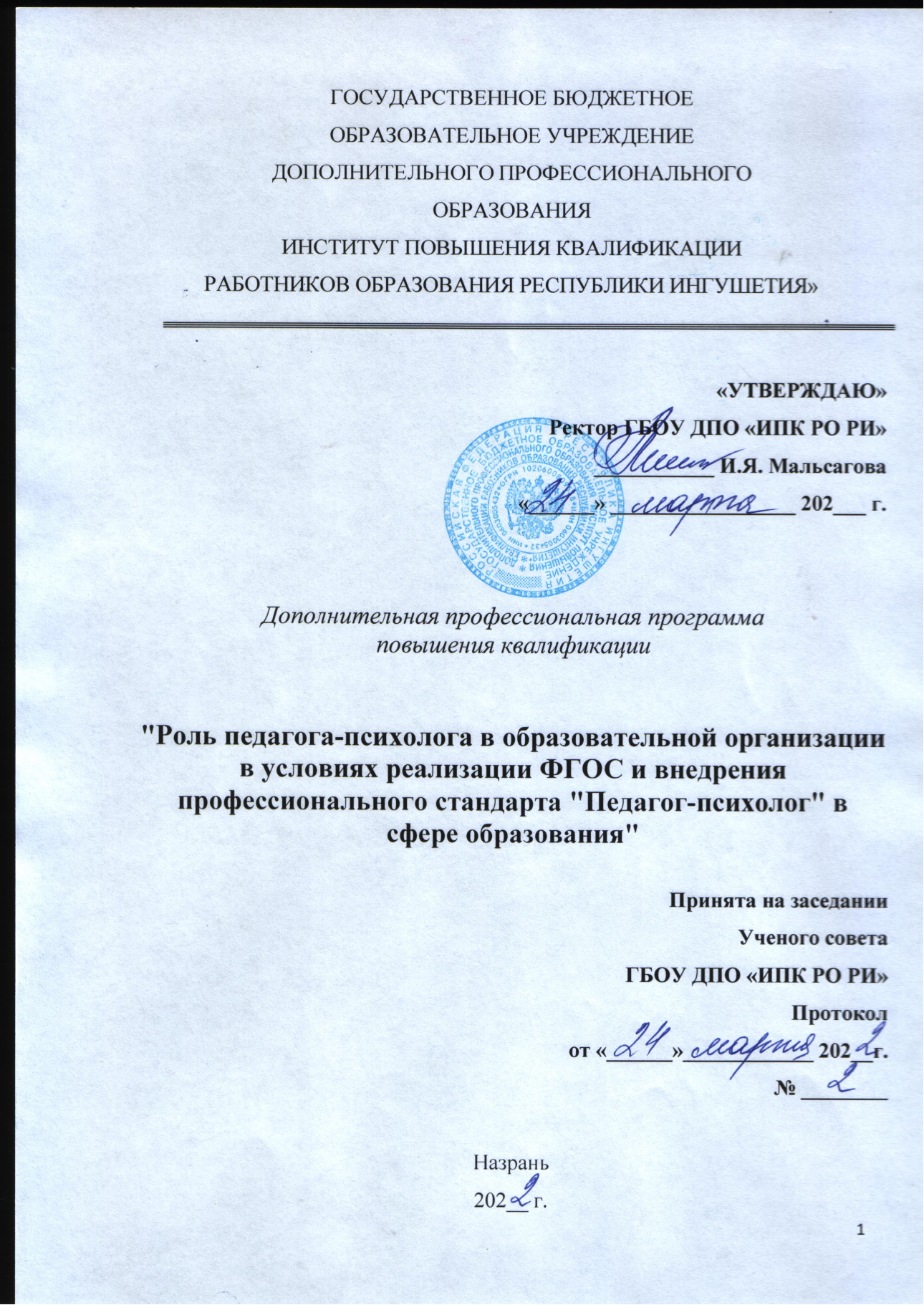 Раздел 1. Характеристика программы.1.1. Цель реализации программы - Совершенствование профессиональной компетентности педагогов-психологов по вопросам, связанным с изменением требований к организации образовательного процесса в условия реализации ФГОС. Передача актуальных знаний и передовых технологий, развивающих профессиональные компетенции, востребованные при реализации ФГОС в сфере психолого-педагогической поддержки и сопровождения детей и педагогов.1.2. Планируемые результаты обучения:	1.3. Категория слушателей: педагоги-психологи 	1.4. Форма обучения - заочная с применением дистанционных технологий,  предполагает доступ к материалам через портал электронного обучения и дистанционных образовательных технологий ГБОУ ДПО "ИПК РО РИ" (https://ipkobrori.ru/). Использование портала бесплатно для обучающихся.       1.5. Срок освоения программы: 36 ч. Учебный план.Учебно-тематический план2.2. Рабочая программа1. Входная диагностика ( самостоятельная работа - 1 ч. )Модуль 1. Организационно-правовые основы деятельности педагога-психолога.		1.1 Документация регламентирующая и обеспечивающая деятельность педагога-психолога1.2  Этический кодекс педагога-психолога           1.3  Образец должностной инструкции педагога психолога с учетом профстандарта "Педагог-психолог"           1.4   Проект Концепции развития психологической службы в системе образования РФ на период до 2025г.         		1.5  Письмо Минобрнауки России от 23.05.2016 N ВК-1074/07 "О совершенствовании деятельности психолого-медико-педагогических комиссий"            		1.6  Концепция развития ранней помощи в РФ на период до 2020 г.		1.7  О концепции развития психологической службы в системе образования в РФ		1.8  Письмо Минтруда России от 24.07.2015 N 514н "Об утверждении профессионального стандарта "Педагог-психолог (психолог в сфере образования)"Модуль 2. Психологическое сопровождение реализации ФГОС: приоритетные направления и содержание деятельности педагога-психолога.2.1 Психологическое сопровождение реализации ФГОС. Цель психологического сопровождения реализации ФГОС. Задачи. Федеральный государственный образовательный стандарт. Познавательные УУД. Психологическая диагностика. Коррекционно-развивающая работа с обучающимися. 2.2 Психолого-педагогические условия реализации ООП. Психолого-педагогическое сопровождение. Основные формы сопровождения. Консультирование. Диагностика. Коррекционная и развивающая работа. 2.3 Роль педагога-психолога ОО в условиях внедрения ФГОС. Основные направления деятельности школьной психологической службы. Коррекционная (развивающая работа). Психопрофилактическая работа. Психологическое консультирование. Психологическое просвещение. Деятельность педагога-психолога в условиях реализации ФГОС. Принимает ли педагог-психолог участие в разработке и реализации основной образовательной программы образовательной организации. Роль педагога-психолога в разработке и реализации основной общеобразовательной программы образовательной организации. Каким образом педагог-психолог может быть включен в оценку метапредметных и личностных результатов учащихся. 2.4 Психологическое сопровождение образовательного процесса - необходимое условие реализации ФГОС ДО.  Виды работ и содержание деятельности психологического сопровождения. 2.5  Психологическое обеспечение образования в условиях реализации ФГОС: проблемы и точки роста. Роль специалиста службы сопровождения в решении образовательной задачи. Содержание психолого-педагогической, медицинской помощи. Психолого-педагогическое консультирование учащихся, их родителей (законных представителей педагогических работников). Коррекционно-развивающие и компенсирующие занятия с обучающимися, логопедическая помощь обучающимся. Комплекс реабилитационных и других медицинских мероприятий. Помощь обучающимся в профориентации, получении профессии и социальной адаптации. 2.6 Психолого-педагогическое сопровождение введения ФГОС ОО. Психолого-педагогические условия реализации ФГОС. Психолого-педагогическое и социально-педагогическое сопровождение. Психологизация дошкольного образования. Психологические основы ФГОС. Психологическое сопровождение образовательного процесса ДОУ в условиях введения ФГОС дошкольного образования. ФГОС ДО. Основные принципы ФГОС дошкольного образования. Целостное представление о ребенке дошкольного возраста. Модуль 3. Педагогическое сопровождение педагогического коллектива как ресурс обеспечения психологической безопасности. Понятие образовательной среды и ее фактор развития личности. Особенности педагогической деятельности. Педагогическое проектирование как основа конструирования образовательной среды. Здоровьезберегающие технологии в образовательном процессе. Технологии обучения как основа конструирования психологически комфортной и безопасной образовательной среды. 3.1 Механизмы создания психологически безопасной  среды в образовательной организации общего образования. Задачи психолого-педагогического сопровождения участников образовательного процесса. 3.2 Формирование психологически комфортной и безопасной среде. Методы оценки психологической безопасности среды участниками педагогического процесса.  Педагогическое общение.  Образовательная среда как фактор развития личности. Понятия образовательной среды и ее психологической безопасности. Педагогическое проектирование как основа конструирования образовательной среды. Этапы и стили педагогического общения. 3.3 Технологические приемы реализации основы стадий педагогического общения. Особенности работы психолога с педагогами. Стадии педагогического общения и технология их реализации. Технология установления педагогически целесообразных взаимоотношений. Модуль 4. Предметно-методическая деятельность педагога-психолога.4.1 Содержание деятельности педагога-психолога: основные направления деятельности и виды работ. Основные направления деятельности педагога-психолога. Психологическое сопровождение учебной деятельности. Психологическое сопровождение воспитательной деятельности, развития личности обучающихся (воспитанников), их социализации. Виды работ педагога-психолога при реализации основных направлений деятельности. 4.2 Психологическое сопровождение одаренных детей. Современные подходы к работе с одаренными детьми. Для школьного и начального образования приоритетным будет выявление потенциальных видов одаренности, сопровождения процесса формирования и развития разных видов одаренности. Психологическое сопровождение обучающихся с ОВЗ. В реализации данного направления требуется работа с различными участниками образовательного процесса. 4.3 Использование коррекционно-развивающего оборудования в деятельности педагога-психолога по сопровождению младших школьников в условиях реализации ФГОС.  Для чего необходимо использовать коррекционно-развивающее оборудование в условиях реализации ФГОС. Можно ли учителю пользоваться коррекционно-развивающим оборудованием в условиях реализации ФГОС. 4.4 Задачи и технологии психолого-педагогического сопровождения обучающихся с ОВЗ на разных уровнях образования.  Смена парадигмы образования. Новые цели образования. Основная школа. Дошкольный уровень. Старшая школа. Необходимость вариативных образовательных условий. 4.5 Деятельность специалистов сопровождения при включении обучающихся с ограниченными возможностями здоровья в образовательное пространство в системе инклюзивного образования. Психолого-медико-педагогический консилиум (ПМПк) школы/детского сада. При мерный состав ПМПк. Основные формы сопровождения. 4.6 Система работы школы по профилактике правонарушений. Основное общее образование. Среднее общее образование.  Итоговая аттестация (самостоятельная работа - 1 часа)Проводится в форме тестирования.Требования к информационным и учебно-методическим условиямНормативно-правовая документация, используемая при реализации ДПП (документы предоставляются в электронной форме)Организационно-правовые основы деятельности педагога-психолога;Документация регламентирующая и обеспечивающая деятельность педагога-психолога;Этический кодекс педагога-психолога;Образец должностной инструкции педагога психолога с учетом профстандарта "Педагог-психолог";Проект Концепции развития психологической службы в системе образования РФ на период до 2025г;         Письмо Минобрнауки России от 23.05.2016 N ВК-1074/07 "О совершенствовании деятельности психолого-медико-педагогических комиссий";            		Концепция развития ранней помощи в РФ на период до 2020 г;  О концепции развития психологической службы в системе образования в РФ;Письмо Минтруда России от 24.07.2015 N 514н "Об утверждении профессионального стандарта "Педагог-психолог (психолог в сфере образования)";Учебно-методические материалы:  	1. Педагогика: Учеб. пособие для студ. для высш. Пед учеб.заведений /В.А. Сластенин, И.Ф. Исаев. - М., Издательский центр «Академия», 2002.Информационно-коммуникационные ресурсы:Дневник.ру - цифровая образовательная платформа, которая делает образование в России качественным и доступным - режим доступа: https://dnevnik.ru/"Вопросы образования" - академический журнал, основанный в 2004 году Высшей школой экономики. Входит в перечень рецензируемых научных изданий, рекомендованных Минобрауки России. https://vo.hse.ru/aboutФедеральный центр информационно-образовательных ресурсов (ФЦИОР). http://fcior.edu.ruЦентр лечебной педагогики: http://www.ccp.org.ruЭлектронная система «Образование» http://www.resobr.ru/sistemaedu/. Использованная литература1.Зиновьева М.В., Никифорова Г.В. Специфика деятельности педагога- психолога в условиях введения ФГОС // Справочник педагога-психолога. Школа. - №4. – 2012 г.2. Зимняя И.А. Ключевые компетентности как результативно – целевая основа компетентностного подхода в образовании. М.2004.3. Зимняя И.А. Ключевые компетенции – новая парадигма результата образования. // Высшее образование сегодня. 2003. № 5. С.34 – 42.4.  Концепция модернизации Российского образования до 2010 года.// Директор школы, № 1, 2002. С. 108 – 115.5. Психологическое сопровождение участников образовательного процесса в условиях введения ФГОС нового поколения / авт.-сост.: Г.А. Шешерина. – Тамбов, 2011. – 65 с.6. Рубцов В.В. Ключевая роль в обновленной системе образования // Школьный психолог. - № 1. – 2010 г.7. Петрова О.В. Научно-методическое обеспечение внедрения технологии формирующего и критериального оценивая в школе / О.В. Петрова, В.А. Кузнецова // Научно- методическое обеспечение оценки качества образования - 2019. - № 2(7). С.51-57. Трудовая функция Трудовые действия       Знать Уметь Общепедагогическая функция. Обучение.Осуществление профессиональной деятельности в соответствии с требованиями федеральных государственных образовательных стандартов; Организационно-правовые основы деятельности педагога-психолога.Психологическое сопровождение реализации ФГОС: приоритетные направления и содержание деятельности педагога-психолога; Современные инновационные педагогические технологии организации продуктивной деятельности; Психолого-педагогические основы организации образовательного процесса в условиях новой информационной среды. Диагностировать и планировать результаты образовательной деятельности на основе компетентностного подхода и формировать универсальные учебные действия; уметь проектировать зону ближайшего развития, умение психологически обеспечивать учебную деятельность учащихся, профессиональную деятельность учителей; создавать психологически безопасную, комфортную образовательную среду.№Наименование темыВсего часовВ том числеВ том числеВ том числеФорма контроля№Наименование темыВсего часовлекциипрактикасамост. работаФорма контроля1Входная диагностика педагогических работников образовательных организаций  в рамках письма Минобрнауки РФ от 27.12.17г № 08-27-39 «О модернизации системы ДПО в РФ».21тест2Модуль 1.Организационно-правовые основы деятельности педагога-психолога773.Модуль 2.Психологическое сопровождение реализации ФГОС: приоритетные направления и содержание деятельности педагога-психолога9724.Модуль 3. Педагогическое сопровождение педагогического коллектива как ресурс обеспечения психологической безопасности 4315.Модуль 4. Предметно-методическая деятельность педагога-психолога14776.Итоговая аттестация21тестВсегоВсего362412№Наименование темыВсего часовВ том числеВ том числеВ том числеФорма контроля№Наименование темыВсего часовлекциипрактикасамост. работаФорма контроляВходная диагностика педагогических работников образовательных организаций  в рамках письма Минобрнауки РФ от 27.12.17г № 08-27-39 «О модернизации системы ДПО в РФ».11тест  1.Модуль 1. Организационно-правовые основы деятельности педагога-психолога.771.1Документация регламентирующая и обеспечивающая деятельность педагога-психолога 11.2Этический кодекс педагога-психолога11.3Образец должностной инструкции педагога психолога с учетом профстандарта "Педагог-психолог"11.4Проект Концепции развития психологической службы в системе образования РФ на период до 2025г. 11.5Письмо Минобрнауки России от 23.05.2016 N ВК-1074/07 "О совершенствовании деятельности психолого-медико-педагогических комиссий"11.6Концепция развития ранней помощи в РФ на период до 2020 г.11.7Письмо Минтруда России от 24.07.2015 N 514н "Об утверждении профессионального стандарта "Педагог-психолог (психолог в сфере образования)"1 2.Модуль 2.Психологическое сопровождение реализации ФГОС: приоритетные направления и содержание деятельности педагога-психолога 9722.1Психологическое сопровождение реализации ФГОС 12.2Психолого-педагогические условия реализации ООП12.3Роль педагога-психолога ОО в условиях внедрения ФГОС. Деятельность педагога-психолога в условиях реализации ФГОС112.4Психологическое сопровождение образовательного процесса - необходимое условие реализации ФГОС ДО 12.5Психологическое обеспечение образования в условиях реализации ФГОС: проблемы и точки роста 12.6Психолого-педагогическое сопровождение введения ФГОС ОО. Психолого-педагогические условия реализации ФГОС. Психолого-педагогическое и социально-педагогическое сопровождение21 3. Модуль 3. Педагогическое сопровождение педагогического коллектива как ресурс обеспечения психологической безопасности 4313.1Механизмы создания психологически безопасной  среды в образовательной организации общего образования13.2Формирование психологически комфортной и безопасной среды. Методы оценки психологической безопасности среды участниками педагогического процесса. Педагогическое общение. 113.3Технологические приемы реализации основы стадий педагогического общения. Особенности работы психолога с педагогами14.Модуль 4. Предметно-методическая деятельность педагога-психолога 14774.1Содержание деятельности педагога-психолога: основные направления деятельности и виды работ. Содержание деятельности педагога-психолога на разных ступенях общего образования. 224.2Психологическое сопровождение одаренных детей. Современные подходы к работе с одаренными детьми. Психологическое сопровождение обучающихся с ОВЗ.114.3Использование коррекционно-развивающего оборудования в деятельности педагога-психолога по сопровождению младших школьников в условиях реализации ФГОС 114.4 Задачи и технологии психолого-педагогического сопровождения обучающихся с ОВЗ на разных уровнях образования 14.5Деятельность специалистов сопровождения при включении обучающихся с ОВЗ в образовательное пространство в системе инклюзивного образования. 114.6Система работы школы по профилактике правонарушений11Итоговая аттестация 111Итого 362412